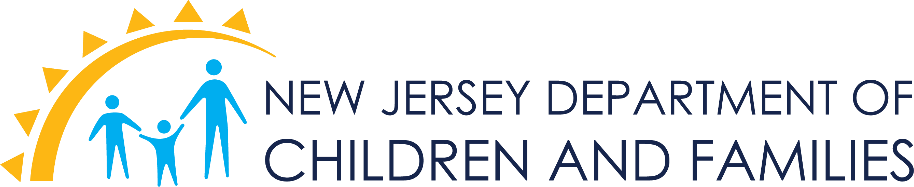 Apoyo para visitas de padres e hijos y hermanos durante la pandemia de COVID-19: Una guía para familias de crianza de CP&PLas visitas de padres e hijos y hermanos son ahora más importantes que nunca para tranquilizar a los niños que sus padres y/o hermanos están seguros, y para mantener y fortalecer los lazos familiares y un vínculo positivo durante este tiempo que de otra manera sería incierto.A la luz de la pandemia de COVID-19 y la necesidad de proteger la salud de hijos, padres, familias de crianza, Protección de Menores y Permanencia (CP&P) y personal del proveedor de servicios, el Departamento de Niños y Familias (DCF) está suspendiendo temporalmente todas las visitas en persona. Las familias de crianza emparentadas (parientes) que ya tenían un contacto continuo regular pueden continuar las visitas en persona si todas las partes están de acuerdo y cumplen con los estándares para garantizar la salud y la seguridad de los participantes.En un esfuerzo por garantizar que los niños y las familias continúen teniendo un contacto significativo durante la pandemia de COVID-19, el DCF está pidiendo su apoyo en ciertas situaciones para permitir el contacto entre padres e hijos y hermanos mediante el uso de tecnología remota. Este documento provee pautas para los padres de crianza sobre cómo apoyar las visitas de padres e hijos y hermanos durante la pandemia de COVID-19.Rol de las familias de crianza emparentadas y no emparentadas en el apoyo a las visitas de padres e hijosSu administradora de caso de CP&P analizará junto a usted el plan de visitas de la familia. A continuación, encontrará una descripción general de las posibles opciones de visitas:Visitas apoyadas por CP&P o proveedoresEn algunos casos, las visitas de padres e hijos y/o hermanos son supervisadas por CP&P o un proveedor de visitas por cuestiones de seguridad o riesgos. Esto continuará igual para las visitas virtuales con tecnología remota. Si CP&P o un proveedor realizará la visita, se comunicará con usted para encontrar un buen momento para llevar a cabo la visita remota.Visitas apoyadas por Familias de crianzaEn muchos casos, las familias no necesitan supervisión de CP&P o de un proveedor. En estos casos, DCF le pide a las familias de crianza que ayuden a los niños bajo su cuidado a conectarse directamente con sus padres y/o hermanos utilizando tecnologías remotas. (Vea la Sección II: Tecnología para visitas remotas). Especialmente en casos de niños pequeños, las familias de crianza deberán ayudar a apoyar el contacto entre padres e hijos, de preferencia a través de tecnologías de video o por teléfono. Si los niños son mayores, es posible que no necesiten tanto apoyo (para obtener más información sobre las actividades que se pueden realizar durante las visitas remotas, consulte la Sección III: Apoyo para visitas remotas exitosas).Visitas de parientes en personaSi las familias de crianza emparentadas tenían visitas en persona sin supervisión, pueden continuar si todas las partes están de acuerdo y cumplen con los estándares para garantizar la salud y la seguridad de los participantes. (Vea el Apéndice A: Promoción de visitas en persona seguras y saludables). Si las visitas en persona continúan, es importante utilizar las preguntas de evaluación previa recomendadas para garantizar que las visitas sean seguras y apropiadas. Si un padre o hijo no puede participar en una visita en persona debido a enfermedad o problemas de salud, los padres, los cuidadores de crianza, CP&P y los proveedores de servicios identificarán en conjunto otras formas alternativas para permitir que el contacto entre padres e hijos y hermanos continúe hasta que todas las partes estén en condiciones saludables. (Vea la Sección II: Tecnología para visitas remotas).Tecnología para visitas remotasLos padres de crianza pueden usar tecnología de audio/visual de comunicación bidireccional. Se pueden utilizar servicios como Zoom, Webex, Skype, Facetime, Google Duo, etc. Las familias de crianza y los padres necesitarán un dispositivo (teléfono inteligente, tableta, computadora portátil o computadora de escritorio) con conexión a Internet, un micrófono y una cámara para usar la tecnología de videoconferencia. Si no tiene un dispositivo disponible, las visitas entre padres e hijos deben realizarse utilizando otra alternativa remota, que podría incluir comunicación electrónica (contacto telefónico y, si no está disponible, correo electrónico), o mediante el envío por correo postal de fotografías, dibujos o cartas. En el caso de un padre encarcelado, se podría utilizar el contacto telefónico para facilitar las visitas de padres e hijos.El DCF continuará trabajando en planes para las familias que actualmente no cuentan con tecnología para participar en las visitas.Apoyo para visitas remotas exitosasLas familias de crianza pueden considerar las siguientes actividades para apoyar visitas remotas exitosas de padres e hijos y hermanos. Tenga en cuenta que las visitas remotas, especialmente con niños pequeños, requerirán trabajo para mantener las interacciones; por lo tanto, las familias de crianza deberían buscar oportunidades para alejarse del primer plano y dejar que los padres conversen con su hijo.Actividades para bebés:Coloque juguetes frente al niño y deje que los padres observen como juega el bebé.Hable con los padres sobre las cosas que le gustan y no le gustan al bebé y las rutinas actuales.Los bebés más grandes pueden sentarse en una silla alta y comer o jugar durante la visita.Actividades para niños pequeños:Intente preguntar al niño sobre lo que está haciendo, como: “¿A dónde vas?”; “Qué estás haciendo ahora?”; o “¿A dónde vas corriendo tan rápido?”Tenga a mano los bocadillos favoritos del niño para mantenerlo ocupado durante las visitas.Siga la corriente de lo que hacen los niños en lugar de tratar de dirigirlos.Actividades para niños en edad preescolar (3-5 años):Coloque juguetes al comienzo de la visita y participe en un juego de simulación con el niño.Organice un picnic de osos de peluche y coloque el teléfono o la computadora con los padres en una silla pequeña para que el niño pueda servirles té y galletas ficticias.El padre puede leer un libro al niño.El niño puede dar al padre un recorrido por su habitación y mostrarle sus dibujos o juguetes favoritos.Actividades para niños más grandes, en edad escolar (6-10 años):Pregunte a los niños qué quieren hacer durante su visita virtual. Ayúdelos a encontrar ideas sobre algunas cosas que quieran mostrarles a sus padres o cosas que les gustaría hacer juntos.Trate de descubrir una actividad que padres e hijos puedan hacer juntos. Podría ser una experiencia compartida como proyectos de arte dual (colorear o dibujar juntos).Lea un libro.Actividades para niños jóvenes en edad escolar (11 años o más):Involucre al niño/joven en la planificación de la visita virtual.Pregunte a los jóvenes cómo les gustaría que fuera la visita, dónde quieren que ocurra, etc.Hable sobre las actividades diarias, cómo va el aprendizaje, etc.Los padres y los niños pueden hacer una actividad de aprendizaje juntos.Los padres y los niños pueden crear un libro para intercambiar durante el contacto limitado, como un diario.Pueden hornear o cocinar juntos. Los padres pueden decirle al niño cómo preparar un plato familiar favorito.Término o suspensión de las visitas remotasLas visitas de padres e hijos y/o hermanos que se realizan con el uso de tecnología remota se terminarán si existe lo siguiente:Personas que CP&P haya dicho que no pueden estar presentes en la visita y aparecen en la videoconferencia a pesar de haber sido advertidos.Se usa un lenguaje y/o comportamiento agresivo o inapropiado durante la videoconferencia.El personal de CP&P debe ser notificado inmediatamente después de la visita que tuvo que terminarse para hacer un seguimiento con los padres y/o hermanos. Las visitas que se terminen repetidamente, en última instancia podrían resultar en la suspensión total de las visitas.Las preguntas relacionadas con esta guía para apoyar las visitas de padres e hijos y hermanos durante la pandemia de COVID-19 deben dirigirse a su administradora de caso de CP&P o a la trabajadora de Familias de crianza.Apéndice APromoción de visitas en persona seguras y saludablesLas familias de crianza emparentadas que ya tenían un contacto continuo regular pueden continuar las visitas en persona si todas las partes están de acuerdo y cumplen con los estándares para garantizar la salud y la seguridad de los participantes. Las familias deben usar las siguientes pautas antes, durante y después de las visitas en persona:Haga las siguientes preguntas de evaluación sobre todos los participantes en la visita y a todos los miembros del hogar de los participantes. Si las respuestas a cualquiera de las preguntas son “sí”, no realice una visita en persona y utilice tecnologías remotas.¿Usted o alguien en su hogar ha entrado en contacto (dentro de 6 pies durante 10 minutos o más) con alguna persona que se sabe que está bajo investigación (PUI) por exposición a COVID-19 o a alguien con COVID-19?¿Usted o algún miembro de su hogar tiene algún síntoma de COVID-19 (tos, fiebre, dificultad para respirar)?¿Usted o algún miembro de su hogar dio positivo en una prueba de detección de COVID-19 en los últimos 14 días?Limite el número de personas involucradas en las visitas y especialmente evite grupos grandes de personas (más de 10 personas).Evite darse la mano.Lávese bien las manos antes de comenzar la visita y después de la visita.Evite tocarse la cara, la boca y los ojos.Cúbrase la boca con un pañuelo desechable al estornudar o toser, o hágalo en el antebrazo.Haga visitas al aire libre cuando sea posible.	Si las visitas son al aire libre, haga todo lo posible para asegurarse de limpiar y desinfectar completamente el espacio antes y después de las visitas.